107年度水污染防治法相關子法及表單修訂宣達暨系統說明會說明：107年度修訂水污染防治法相關子法計2個，修正許可申請表單6個，為使事業了解各項修正重點，規劃3場次法規及表單、系統修訂說明會。報名方式：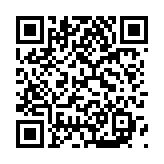 線上報名，網址：http://estc10.estc.tw/ctci/Reg2/90/index.asp或掃描QR code亦可進入報名網站傳真報名，電話：(02)2775-3918，報名表如附件電話報名，電話：(02)2775-3919分機287謝先生、
366林小姐辦理場次及參加人數：參加對象：水污染防治法列管之事業或污水下水道系統場    次：北、中、南區各一場次，合計3個全日， 請各事業單位踴躍派員參加。各單位以2人為限，每人限報1場次，每場次以100人為限。      如超過報名人數上限依報名順序認定。（因場地空間及座位有限， 貴單位轉知轄區事業參加時，建請先予篩選）備註：東部及離島同仁依交通便利性自由選擇。會議日期/地點/地址：會議議程：交通資訊： 北區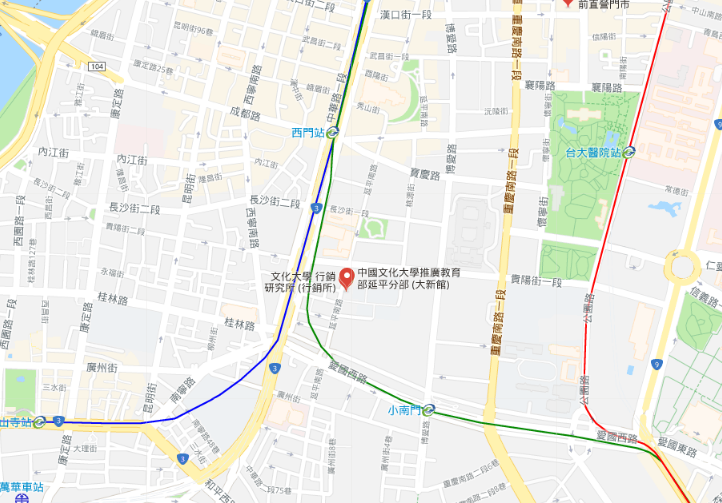 汽車※國道一號：於台北交流道下25-台北出口匝道，沿重慶北路三段往台北車站方向前進，沿重慶南路一段直行，右轉至貴陽街一段，於延平南路左轉即可抵達。高鐵※搭乘高鐵至台北站（台北車站），轉乘捷運，至【西門】站2號出口，步行約5分鐘。捷運※捷運板南線（藍線），坐至捷運西門站2號出口。※捷運小南門線（綠線），坐至捷運小南門站1號出口。客運公司※搭乘235、270、652、663、207、38、656、657、245路公車前來者，請於【東吳大學城中校區站】下車即可抵達。 ※搭乘245、263、265、651、656、657、12、212、223、249、202、205、242、250、253、307、310、604、812、624、246、260路公車前來者，請於【小南門（和平院區）站】下車即可抵達。※搭乘38、206、270、252、660、243、304承德線、304重慶線、706路公車者前來者，請於【小南門站】下車即可抵達。中區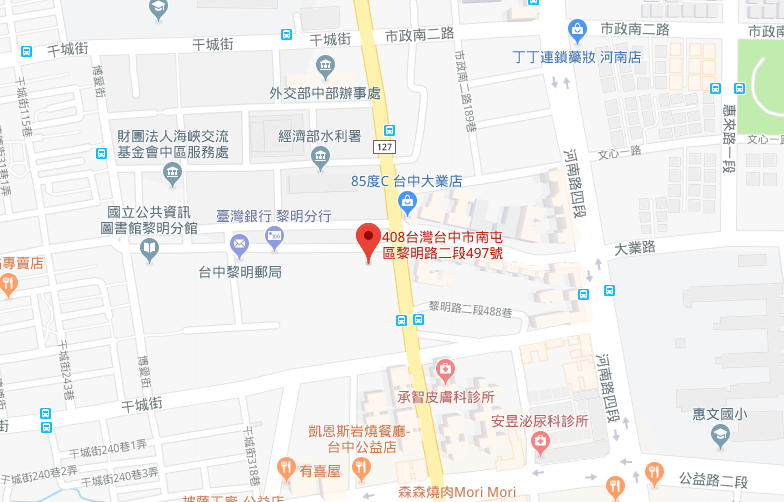 汽車※國道一號：於178-台中下出口匝道，往台中市方向前進，沿環中路三段直行，左轉至市政路，於黎明路二段(127縣道)右轉即可抵達。※國道3號：於202.1Km快官交流道下(靠右往臺中)沿中彰快速道路(台74線)，於10Km市政路下，經第2個紅綠燈右轉黎明路，即可到達。高鐵※搭乘高鐵至台中站（烏日），1B出口前右側下至一樓，於6號出口外12號站牌，免費轉乘高鐵快捷公車僑光線，【黎明新村】站下車（因高鐵提供之免費接駁專車時有更動，請另行向高鐵公司查詢時刻表（如下圖
http://www.thsrc.com.tw/tw/StationInfo/TBusShortcut/3301e395-46b8-47aa-aa37-139e15708779）客運公司※搭乘29路公車前來者，請於【干城街口站】下車即可抵達。 ※搭乘81路公車者前來者，請於【黎明新村站】下車即可抵達。（請勿於中港轉運站下車）※搭乘107路公車前來者，請於【環保處站】下車即可抵達。南區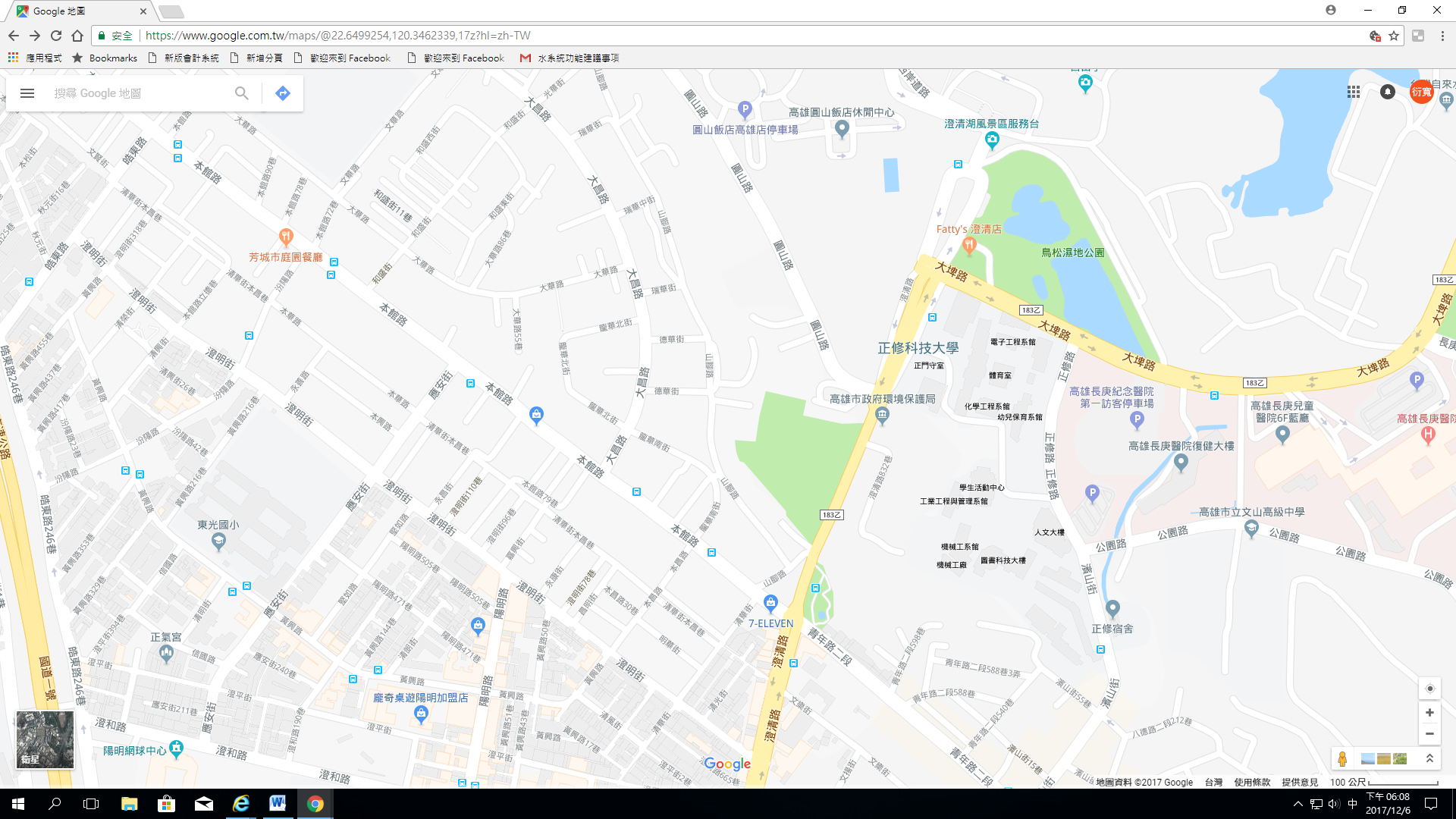 汽車※國道一號：於362-鼎金系統下出口匝道，往左營方向前進，沿鼎力路進入鼎力路一巷，右轉至鼎力路橋，左轉駛入本館路，於澄清路(183縣道)右轉即可進入澄清路832巷抵達。高鐵※搭乘高鐵至左營站，轉乘高雄捷運【左營(高鐵)站】至【後驛(高醫大)站】下車，轉乘高雄市公車【紅30(建工幹線)】至正修科大站下車捷運※衛武營站→轉乘高雄市公車【70路(三多幹線)】公車至正修科大站下車。客運公司※搭乘30路公車前來者，請於【小港站/長庚】下車即可抵達。 ※搭乘217路公車者前來者，請於【加昌站/鳥松區公所】下車即可抵達。※搭乘70路公車前來者，請於【三多幹線站】下車即可抵達。※搭乘紅30路公車前來者，請於【建工幹線】下車即可抵達。 ※搭乘橘12路公車者前來者，請於【鳳青幹線】下車即可抵達。※搭乘8006路公車前來者，請於【鳳山/長庚(經仁美)大樹】下車即可抵達。107年度水污染防治法相關子法及表單修訂宣達說明會報名表一、為辦理因應水污染防治法相關子法及表單修訂宣達說明，煩請與會人員填寫以下表格，以利規劃安排會議相關事宜，且許可或定檢審查之相關承辦人員應優先報名。二、請於107年10月19日班前回傳報名表，傳真至(02)2775-3918或E-MAIL至fengyuan@estc.tw，並以電話確認是否收訖，聯絡電話(02)2775-3919分機287謝先生、366林小姐。場次參加對象報名場次規劃北區臺北市、新北市、桃園市、基隆市、新竹市、新竹縣中區臺中市、苗栗縣、彰化縣、南投縣、雲林縣南區臺南市、高雄市、嘉義市、嘉義縣、屏東縣東區及離島宜蘭縣、花蓮縣、臺東縣、澎湖縣、金門縣、連江縣場次會議日期會議地點會議地址北區10月26日中國文化大學推廣教育部延平分部大新館B1圓型演講廳(一)台北市延平南路127號B1中區10月31日環境督察總隊臺中市南屯區黎明路二段497號8樓南區11月7日高雄市政府環保局高雄市鳥松區澄清路834號8樓時間議　程主持/主講人09:30~09:50報到、會議資料領取環科公司09:50~10:00主席致詞行政院環保署10:00~11:30近期水污法相關子法修正水污染防治措施計畫及許可申請審查管理辦法應先檢具水污染防治措施計畫之事業種類、範圍及規模公告環科公司11:30~12:00問題與討論全體人員12:00~13:30休息（午餐）13:30~14:20水措計畫及許可證（文件）相關申請表單修正說明環科公司14:20~14:30休息14:30~15:30水措計畫及許可申請與廢污水管理計畫系統操作說明定檢申報系統操作說明環科公司15:30~16:00問題與討論全體人員16:00~散會單位名稱報名場次□北區 (10/26) 　　　　□中區(10/31) 　　　　□南區(11/7)□北區 (10/26) 　　　　□中區(10/31) 　　　　□南區(11/7)□北區 (10/26) 　　　　□中區(10/31) 　　　　□南區(11/7)□北區 (10/26) 　　　　□中區(10/31) 　　　　□南區(11/7)□北區 (10/26) 　　　　□中區(10/31) 　　　　□南區(11/7)□北區 (10/26) 　　　　□中區(10/31) 　　　　□南區(11/7)報名人姓名職稱餐食□葷 / □素聯絡方式手機：手機：手機：手機：手機：手機：聯絡方式辦公室：(    )辦公室：(    )辦公室：(    )辦公室：(    )辦公室：(    )辦公室：(    )聯絡方式E-MAIL：E-MAIL：E-MAIL：E-MAIL：E-MAIL：E-MAIL：注意事項請各單位轉知所轄事業派員參加。各單位以2人為限，每人限報1場次，每場次以100人為限。如超過報名人數上限，依報名順序認定。報名後如需更換出席人員，至遲請於會議前2工作日將更換人員之報名表傳真至(02)2775-3918或E-MAIL至fengyuan@estc.tw。請各單位轉知所轄事業派員參加。各單位以2人為限，每人限報1場次，每場次以100人為限。如超過報名人數上限，依報名順序認定。報名後如需更換出席人員，至遲請於會議前2工作日將更換人員之報名表傳真至(02)2775-3918或E-MAIL至fengyuan@estc.tw。請各單位轉知所轄事業派員參加。各單位以2人為限，每人限報1場次，每場次以100人為限。如超過報名人數上限，依報名順序認定。報名後如需更換出席人員，至遲請於會議前2工作日將更換人員之報名表傳真至(02)2775-3918或E-MAIL至fengyuan@estc.tw。請各單位轉知所轄事業派員參加。各單位以2人為限，每人限報1場次，每場次以100人為限。如超過報名人數上限，依報名順序認定。報名後如需更換出席人員，至遲請於會議前2工作日將更換人員之報名表傳真至(02)2775-3918或E-MAIL至fengyuan@estc.tw。請各單位轉知所轄事業派員參加。各單位以2人為限，每人限報1場次，每場次以100人為限。如超過報名人數上限，依報名順序認定。報名後如需更換出席人員，至遲請於會議前2工作日將更換人員之報名表傳真至(02)2775-3918或E-MAIL至fengyuan@estc.tw。請各單位轉知所轄事業派員參加。各單位以2人為限，每人限報1場次，每場次以100人為限。如超過報名人數上限，依報名順序認定。報名後如需更換出席人員，至遲請於會議前2工作日將更換人員之報名表傳真至(02)2775-3918或E-MAIL至fengyuan@estc.tw。